Пожежа на сміттєзвалищі в селі Трушки.З початку року на території міста та району на не санкціонованих (стихійних) сміттєзвалищах  виникло 7 пожеж так 14 жовтня о 18:20 до оперативно – диспетчерської служби Білоцерківського району надійшло повідомлення про пожежу  за адресою:  Київська область,      Білоцерківський район, село Трушки.По прибуттю рятувальниками встановлено, що виникло загорання на  сміттєзвалищі  на площі 250 м.кв.Пожежу локалізовано 15 жовтня о 08:55 та повністю ліквідовано о 16:45.Мало хто знає, що при певних умовах відходи, сміття можуть мимовільно тліти, що в подальшому призводить до пожежі. Сміття на звалищі горіло майже добу і погасити вогонь надзвичайникам було дуже важко. Хоча площа займання була невеликою, вогонь охопив відходи не лише на поверхні, а й всередині. Пожежа супроводжувалася тлінням окремих осередків сміття, рятувальники здійснювали проливання усіх осередків пожежі. На гасіння даної пожежі від працівників ДСНС залучалось 1 одиниця техніки та 13 чоловік особового складу та допоміжна техніка.Білоцерківський РВ ГУ ДСНС України у Київській області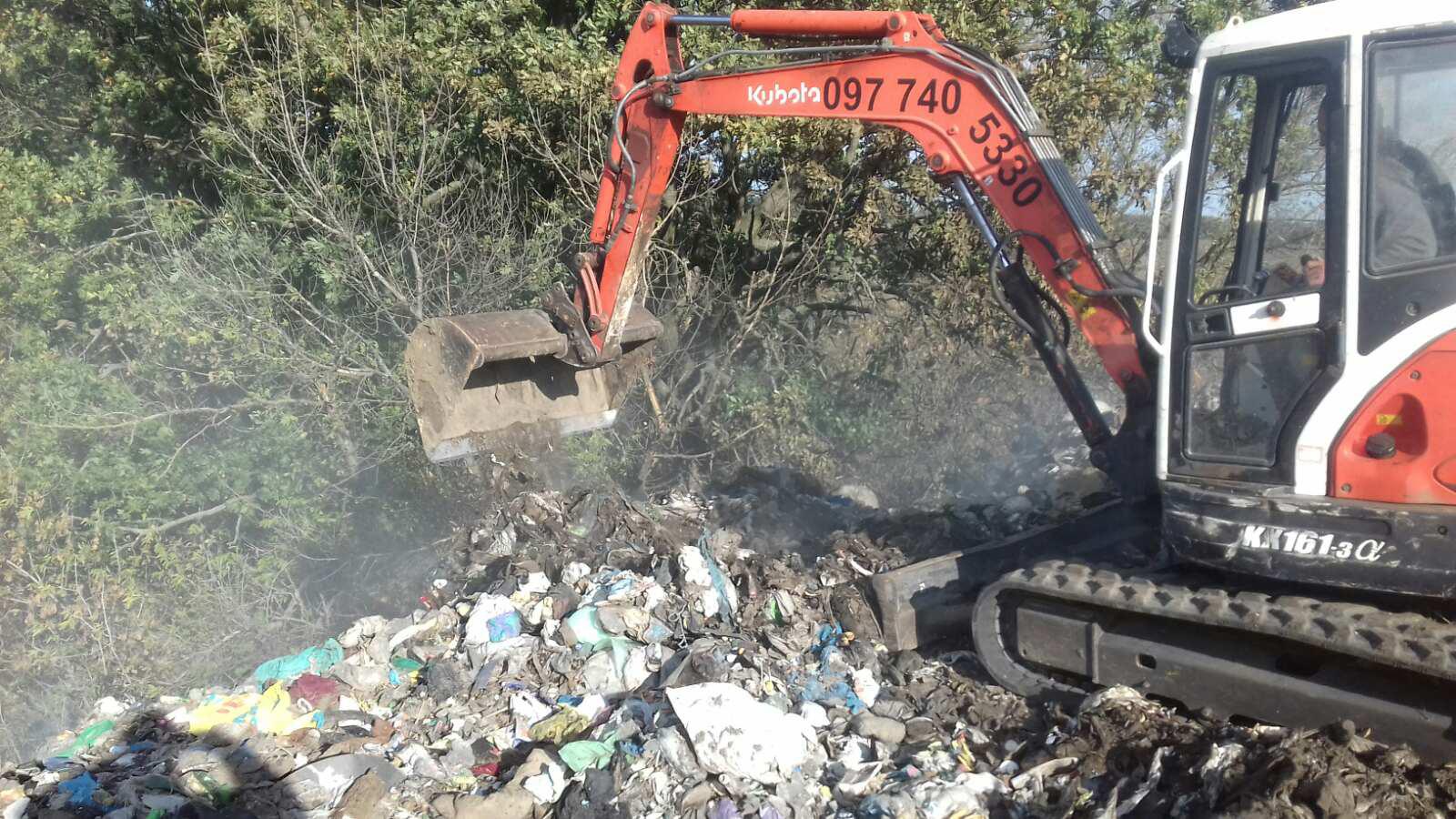 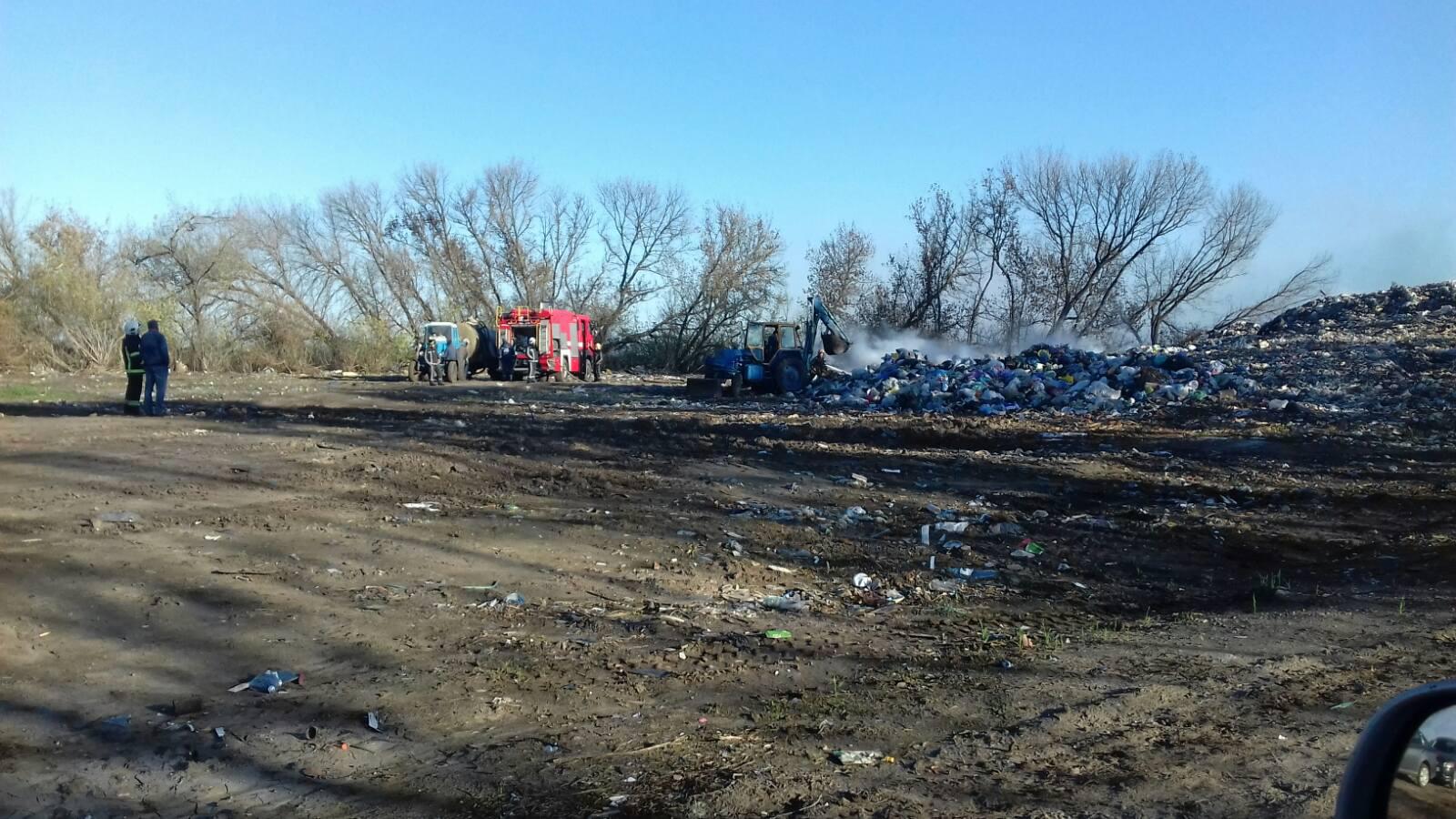 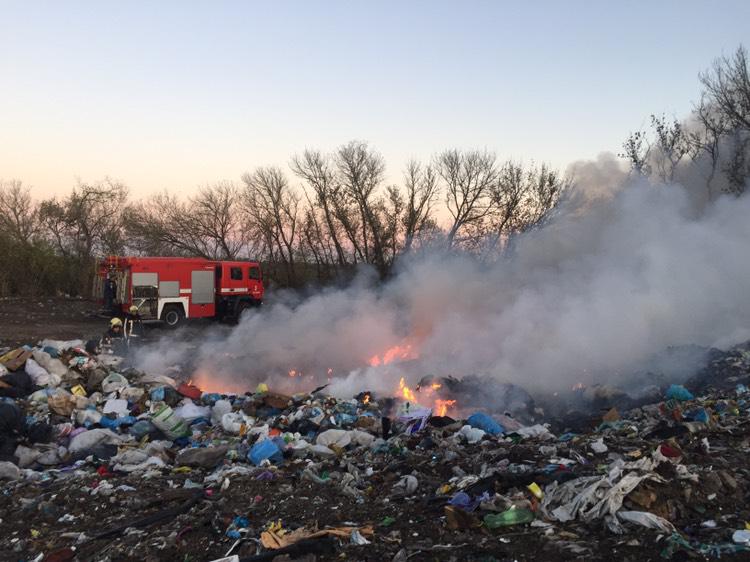 